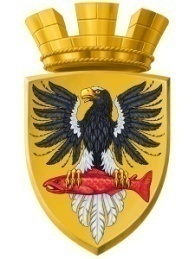 Р О С С И Й С К А Я  Ф Е Д Е Р А Ц И ЯКАМЧАТСКИЙ КРАЙП О С Т А Н О В Л Е Н И ЕАДМИНИСТРАЦИИ ЕЛИЗОВСКОГО ГОРОДСКОГО ПОСЕЛЕНИЯОт 06.06.2019 года                                                                                                                № 621-п       г.ЕлизовоОб аннулировании адреса земельному участку с кадастровым номером 41:05:0101004:257 и о присвоении нового адреса земельному участку с кадастровым номером 41:05:0101004:257 и объекту капитального строительства - зданию магазина, расположенному на земельном участке с кадастровым номером 41:05:0101004:257	Руководствуясь статьей 14 Федерального закона от 06.10.2003 № 131-ФЗ «Об общих принципах организации местного самоуправления в Российской Федерации», Уставом Елизовского городского поселения, согласно Правилам присвоения, изменения и аннулирования адресов, утвержденным постановлением Правительства Российской Федерации от 19.11.2014 № 1221, принимая во внимание разрешение на ввод объекта в эксплуатацию от 06.06.2019 года RU 41-501102-228-2019, технический план здания от 08.05.2019, подготовленный кадастровым инженером Черпак С.Л.,ПОСТАНОВЛЯЮ:Аннулировать адрес земельному участку с кадастровым номером 41:05:0101004:257: Российская Федерация, Камчатский край, Елизовский муниципальный район, Елизовское городское поселение, Елизово г., Попова ул., 25, уникальный номер адреса объекта адресации в государственном адресном реестре: d286945c-4e4a-4b95-b7d0-2f634fb878ee.Присвоить новый адрес земельному участку с кадастровым номером 41:05:0101004:257: Россия, Камчатский край, Елизовский муниципальный район, Елизовское городское поселение, Елизово г., Попова ул., 22в.Присвоить адрес объекту капитального строительства - зданию магазина, расположенному на земельном участке с кадастровым номером 41:05:0101004:257: Россия, Камчатский край, Елизовский муниципальный район, Елизовское городское поселение, Елизово г., Попова ул., зд. 22в.4. Направить настоящее постановление в Федеральную информационную адресную систему для внесения сведений установленных данным постановлением.5. Муниципальному казенному учреждению «Служба по обеспечению деятельности администрации Елизовского городского поселения» опубликовать (обнародовать) настоящее постановление в средствах массовой информации и разместить в информационно-телекоммуникационной сети «Интернет» на официальном сайте администрации Елизовского городского поселения.6. Контроль за исполнением настоящего постановления возложить на руководителя Управления архитектуры и градостроительства администрации Елизовского городского поселения.И.о. Главы администрации Елизовского городского поселения                                                        В.А. Масло